Здравствуйте, уважаемые родители! Мы педагоги сенсорного развития Гасс Елена Сергеевна и Коробова Ирина Владимировна, предлагаем Вашему вниманию программу коррекционно-развивающего курса «Сенсорное развитие».Первая четверть учебного года посвящена развитию зрительного восприятия. В период с 28.09 по 02.09 мы изучаем тему: «Цвет». Поэтому мы предлагаем Вам различные задания и ссылки на сайты, где можно взять материал, игры и задания для занятий с ребенком. Игры из подручного материалаСортировка по цветам:  пуговиц, крышечек, цветной фасоли, карандашей, счетных палочек;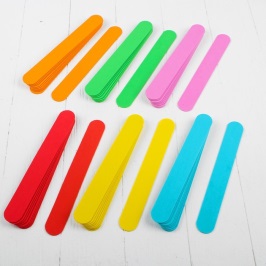 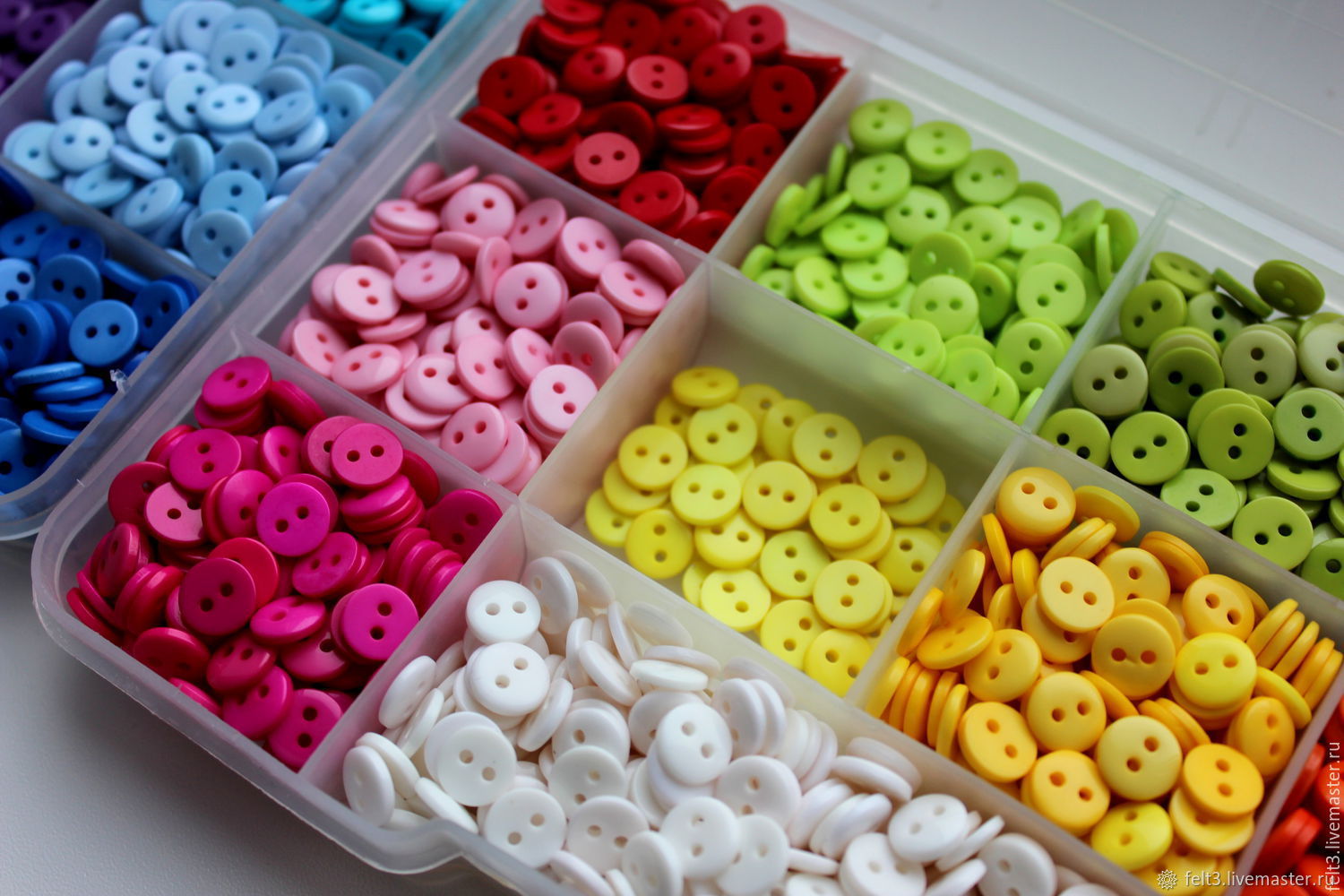 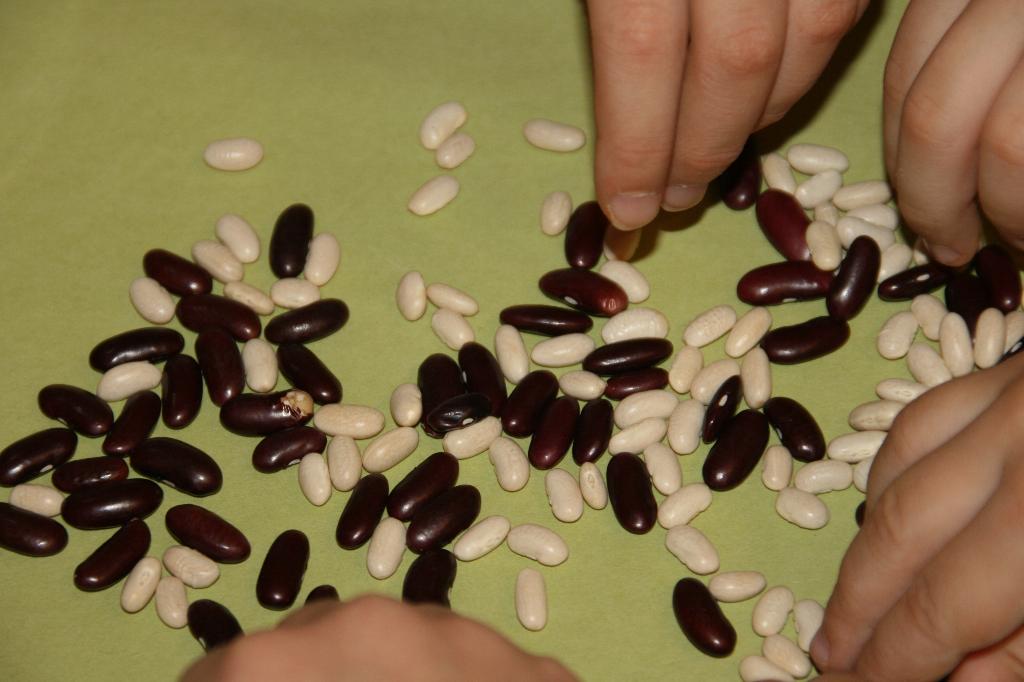 Нахождение в квартире предметов определенного цвета (например: что есть в комнате синего цвета?);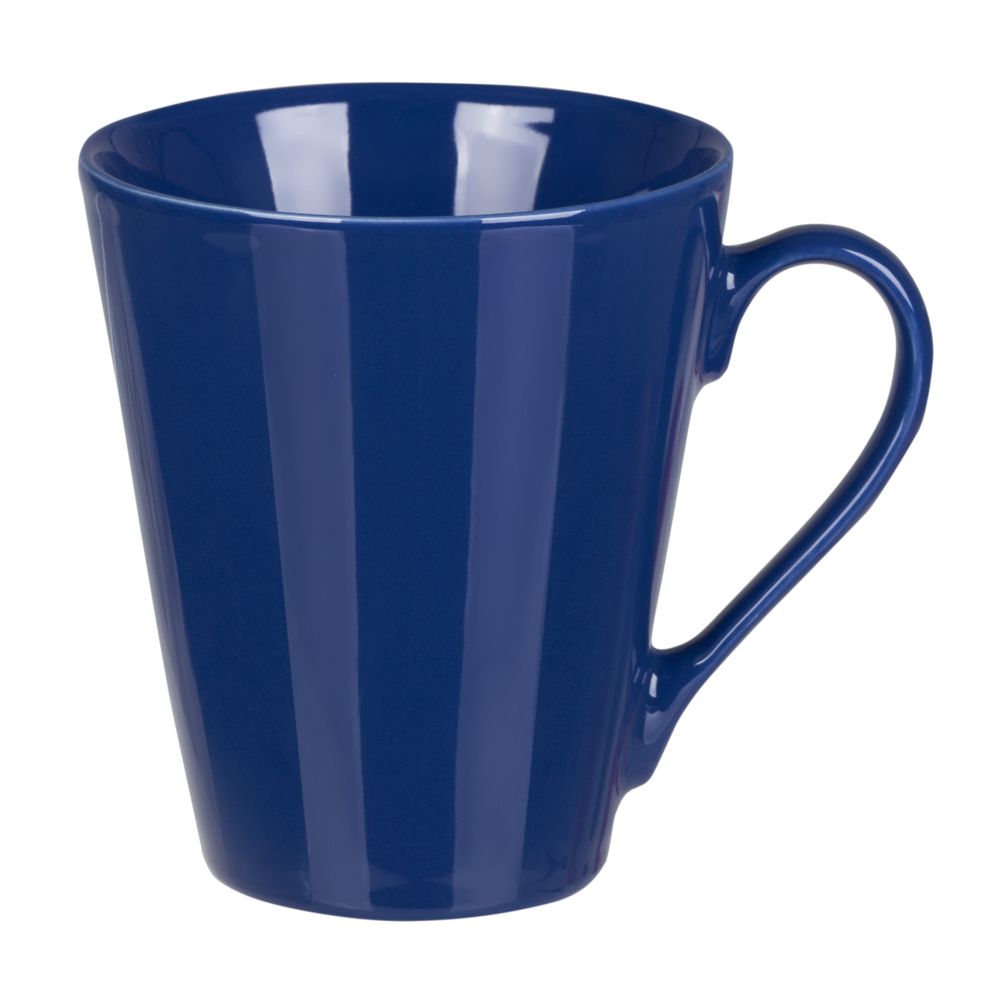 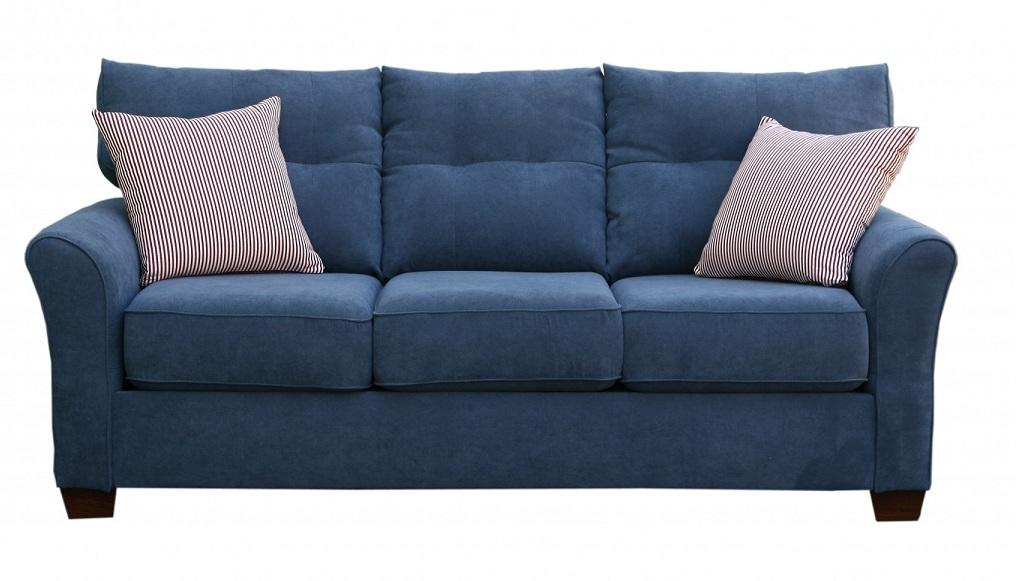 Игра «Твистер»;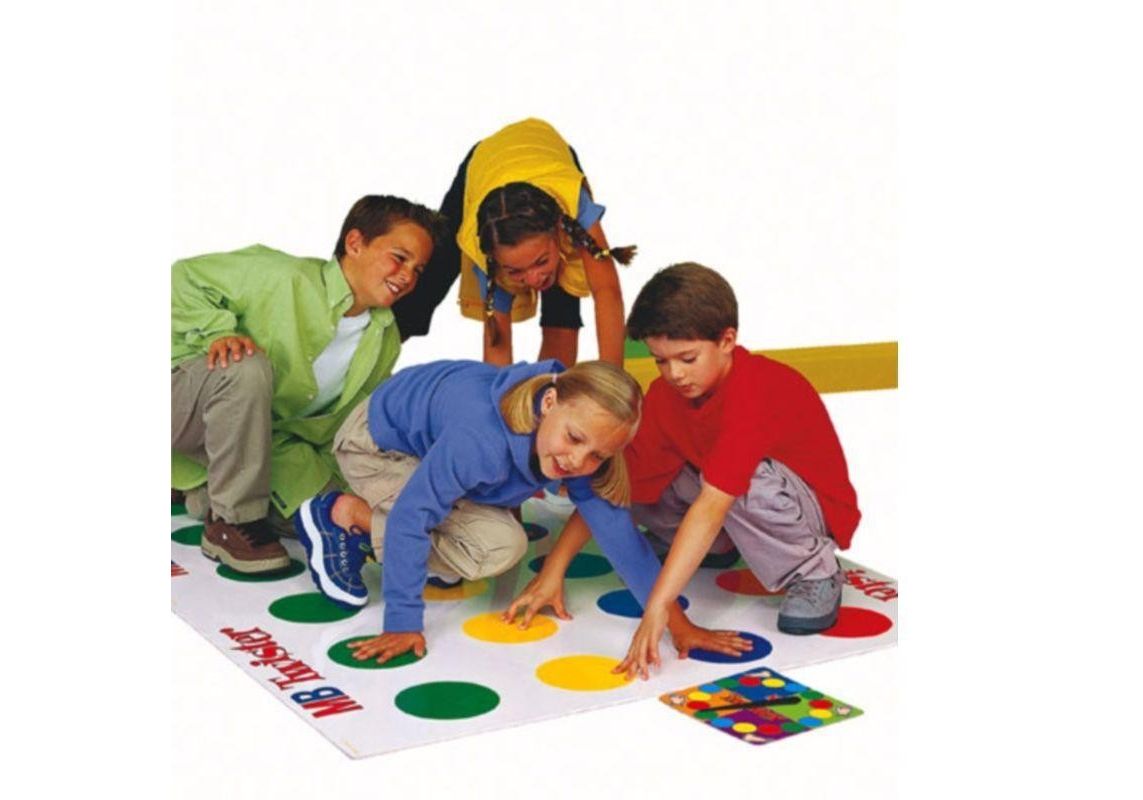 Раскраски (пальчиковые, водные, классические, по образцу, по цветному контуру);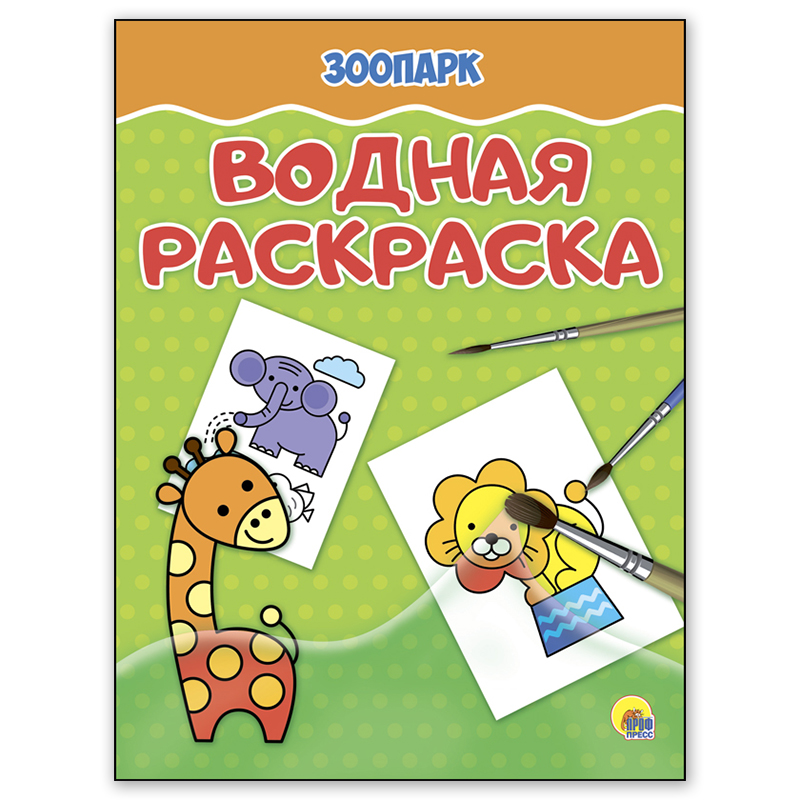 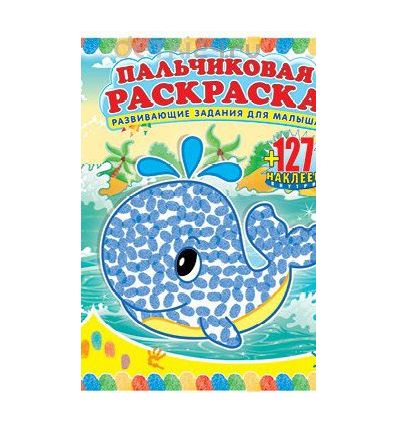 Пластилиновые заплатки;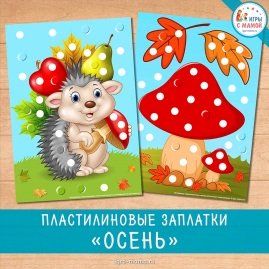 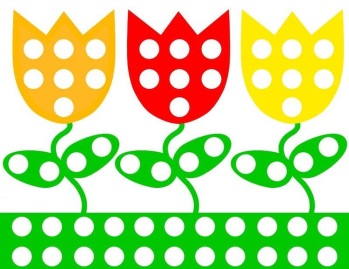 Пазлы, вкладыши;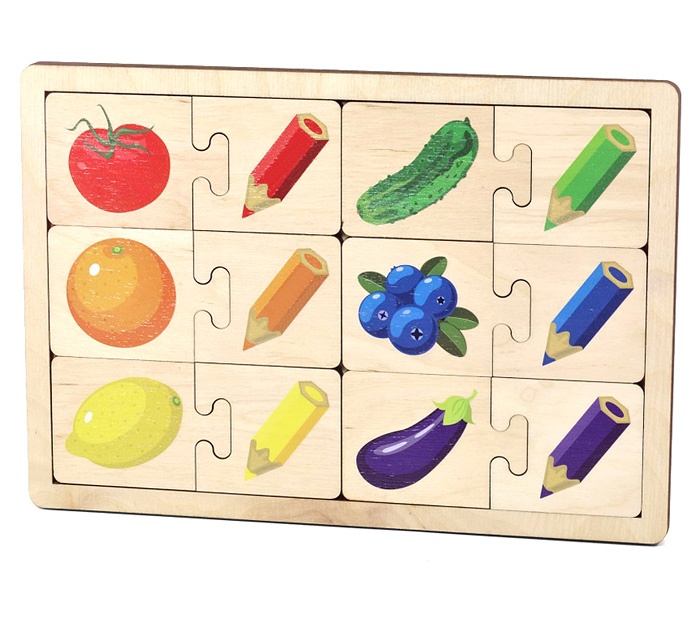 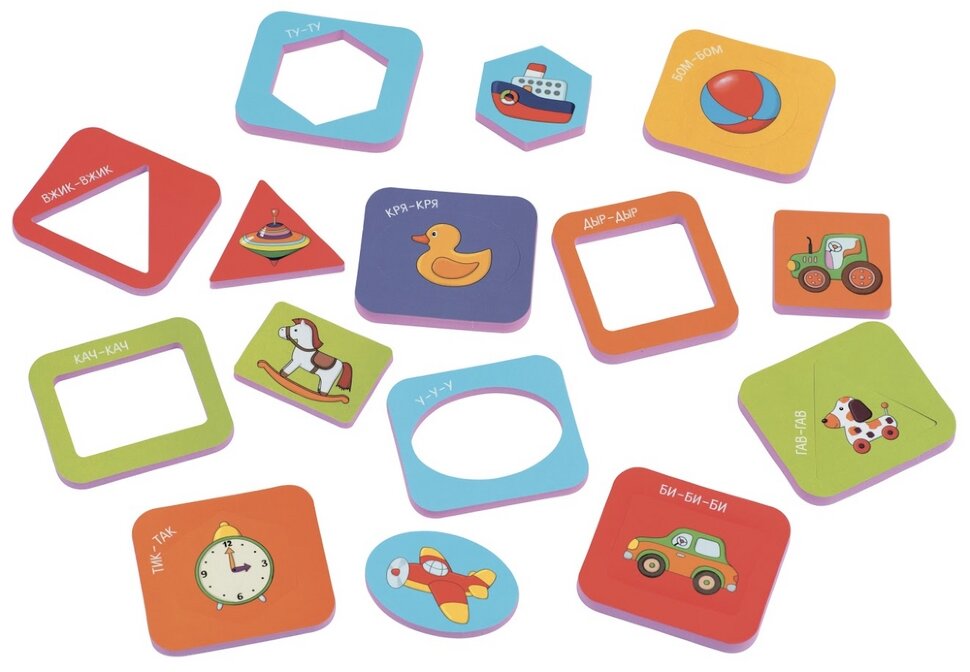 Смешивание красок, смешивание пластилина;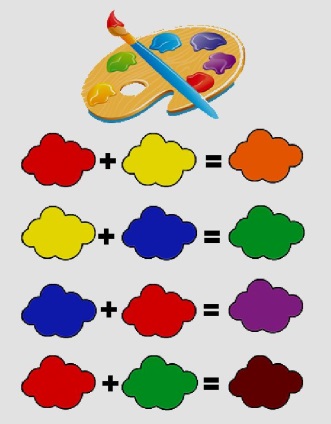 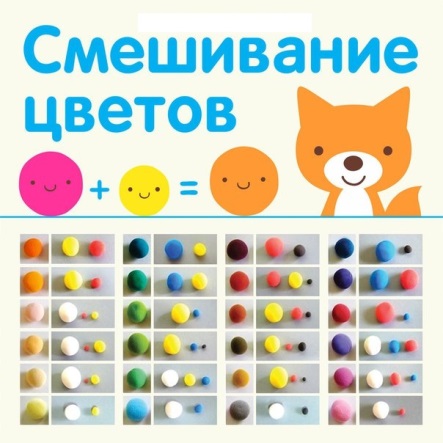 Дидактические игры в интернете  https://shop.amelica.com/На сайте представлены как платные, так и бесплатные материалы для занятий.Список игр на сайте по теме «Цвет»:- Шаблоны для пластилина «Русский алфавит» для пальчикового рисования малышей;- Игры на развитие IQ для детей скачать для распечатки. Логическая игра для малышей — пазлы «Рыбки»;- Настольные игры распечатай и играй! Развивающая игра для детей «Дорисуй и раскрась! Торт» скачать для печати;- Шаблоны для творчества «Транспорт», шаблоны для фрутокрышек и рисования пластилином скачать;- Развивающая игра Учим цвета для детей скачать бесплатно, шаблоны для аппликации;- Материалы для печати. Тематический комплект развивающего материала для малышей «Я учу цвета»;- Развивающие пазлы для малышей скачать, мои первые пазлы «Цифры и счёт» распечатать;- Игры на Пасху для детей! Игра на липучках «Цветные зайчата» скачать для распечатки;- Скачай, распечатай и играй! Пластилиновые раскраски для девочек или картинки для пальчикового рисования;- Раскраски с примерами на сложение и вычитание скачать и распечатать.Проводите досуг с ребенком интересно и с пользой!